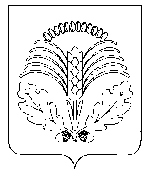 АДМИНИСТРАЦИЯ   ГРИБАНОВСКОГОМУНИЦИПАЛЬНОГО РАЙОНАВОРОНЕЖСКОЙ ОБЛАСТИПОСТАНОВЛЕНИЕОт  24.09.2018г. №450пгт. ГрибановскийОб утверждении Положения о предоставлении субсидий на компенсацию части затрат субъектов малого и среднего предпринимательства, связанныхс приобретением оборудования в целях создания и (или) развития либо модернизации производства товаров (работ, услуг)В целях поддержки малого и среднего предпринимательства на территории Грибановского муниципального района Воронежской области, в соответствии со ст. 78 Бюджетного кодекса Российской Федерации, Федеральным законом от 24.07.2007 № 209 - ФЗ «О развитии малого и среднего предпринимательства в Российской Федерации»,муниципальной программой «Экономическое развитие», утвержденной постановлением администрации Грибановского муниципального района от 25.12.13г. №1049 , администрация Грибановскогомуниципального района п о с т а н о в л я е т:1. Утвердитьприлагаемое Положение о предоставлении субсидий на компенсацию части затрат субъектов малого и среднего предпринимательства, связанных с  приобретением оборудования в целях создания и (или) развития либо модернизации производства товаров (работ, услуг).2. Отделу по социально-экономическому развитию администрации Грибановского муниципального района (Малютину А.И.)  организовать прием заявок от субъектов малого и среднего предпринимательства, претендующих на предоставление субсидий.3. Отделу по финансам администрации Грибановского муниципального района (Говоровой Т.А.) обеспечить финансирование мероприятия в пределах бюджетных ассигнований. 4. Контроль за исполнением настоящего постановления, возложить на заместителя главы администрации Грибановского муниципального района Тарасова М.И.Глава администрации муниципального района                                                       А.И. РыженинУтвержденопостановлениемадминистрацииГрибановского муниципальногорайона  Воронежской областиот 24.09.2018г. № 450Положениео предоставлении субсидий на компенсацию части затрат субъектов малого и среднего предпринимательства, связанных с приобретением оборудования в целях создания и (или) развития либо модернизации производства товаров (работ, услуг)1. Настоящее Положение о порядке предоставления субсидий из бюджета муниципального района  субъектам малого и среднего предпринимательства на компенсацию части затрат, связанных с приобретением оборудования в рамках реализации муниципальной программы«Экономическое развитие»,утвержденной постановлением администрации Грибановского муниципального района 25.12.13 г. № 1049, разработано в соответствии со статьей 78 Бюджетного кодекса Российской Федерации, постановлением Правительства Российской Федерации от 06.09.2016 N 887 «Об общих требованиях к нормативным правовым актам, регулирующим предоставление субсидий юридическим лицам (за исключением субсидий государственным (муниципальным) учреждениям), индивидуальным предпринимателям, а также физическим лицам - производителям товаров, работ, услуг» и определяет порядок предоставления субсидий за счет средств муниципального бюджета.Положение определяет категории юридических лиц и индивидуальных предпринимателей, имеющих право на получение субсидий, цели, условия и порядок предоставления субсидий, а также порядок возврата субсидий в случае нарушения условий, установленных настоящим Положением. 2. Субсидии предоставляются на возмещение части затрат субъекта малого и среднего предпринимательства, связанных с приобретением оборудования, включая затраты на монтаж оборудования, в целях создания и (или) развития, и (или) модернизации производства товаров (работ, услуг) (далее – субсидии) по результатам конкурсного отбора в порядке, определенном настоящим Положением.3. Предоставление субсидий субъектам малого и среднего предпринимательства осуществляется в пределах выделенных бюджетных ассигнований на указанные цели.4. . Субсидии предоставляются субъектам малого и среднего предпринимательства, осуществляющим деятельность в сфере производства товаров (работ, услуг), за исключением основных видов деятельности, включенных в разделы G (за исключением кода 45), K, L, M (за исключением кодов 71 и 75), N, O, S (за исключением кодов 95 и96), T, U Общероссийского классификатора видов экономической деятельности (ОК 029-2014 (КДЕС Ред. 2).5. Размер субсидии, предоставленной одному субъекту малого и среднего предпринимательства, не может превышать 600 тыс. рублей и более 50% от фактически произведенных субъектом малого и среднего предпринимательства по безналичному расчету затрат на приобретение оборудования.6. Предметом субсидирования являются затраты, связанные с приобретением оборудования, устройств, механизмов (за исключением легковых автомобилей и воздушных судов), станков, приборов, аппаратов, агрегатов, установок, машин (далее - оборудование), относящихся ко второй и выше амортизационным группам Классификации основных средств, включаемых в амортизационные группы, утвержденной постановлением Правительства Российской Федерации от 01.01.2002 № 1 «О Классификации основных средств, включаемых в амортизационные группы», за исключением оборудования, предназначенного для осуществления оптовой и розничной торговой деятельности, включая затраты на монтаж оборудования, в целях создания и (или) развития и (или) модернизации производства товаров (работ, услуг).Оборудование не может быть физически изношенным.7. Участниками конкурсного отбора (далее - заявители) могут быть юридические лица и индивидуальные предприниматели, соответствующие указанным ниже условиям:1) отвечающие требованиям, установленным статьей 4 Федерального закона от 24 июля 2007 года № 209-ФЗ «О развитии малого и среднего предпринимательства в Российской Федерации» и включенные в Единый реестр субъектов малого и среднего предпринимательства;2) не имеющие задолженности перед налоговыми органами по налоговым и иным обязательным платежам в бюджетную систему Российской Федерации на день подачи конкурсной заявки;3) выплачивающие заработную плату в размере не ниже величины прожиточного минимума, установленного в Воронежской области для трудоспособного населения, в течение последних трех месяцев, предшествующих месяцу подачи заявления о предоставлении субсидии;4) зарегистрированные на территории Грибановского муниципального района;5) не находящиеся в стадии ликвидации, несостоятельности (банкротства).8. Субсидии не предоставляются следующим субъектам малого и среднего предпринимательства:1) организациям и индивидуальным предпринимателям, осуществляющим производство и (или) реализацию подакцизных товаров, а также добычу и (или) реализацию полезных ископаемых, за исключением общераспространенных полезных ископаемых;2) кредитным организациям, страховым организациям (за исключением потребительских кооперативов), инвестиционным фондам, негосударственным пенсионным фондам, профессиональным участникам рынка ценных бумаг, ломбардам;3) организациям, являющимся участниками соглашений о разделе продукции;4) организациям и индивидуальным предпринимателям, осуществляющим предпринимательскую деятельность в сфере игорного бизнеса;5) являющимся в порядке, установленном законодательством Российской Федерации о валютном регулировании и валютном контроле, нерезидентами Российской Федерации, за исключением случаев, предусмотренных международными договорами Российской Федерации;6) ранее в отношении заявителя было принято решение об оказании аналогичной поддержки (условия оказания которой совпадают, включая форму, вид поддержки и цели ее оказания) и сроки ее оказания не истекли;7) с момента признания заявителя допустившим нарушение порядка и условий оказания поддержки, в том числе не обеспечившим целевого использования средств поддержки, прошло менее чем три года.9.Для получения субсидий субъекты малого и среднего предпринимательства в лице руководителя юридического лица или индивидуального предпринимателя лично, либо через уполномоченного представителя (при наличии доверенности на право подачи заявления от имени хозяйствующего субъекта и паспорта) представляет в отдел социально-экономического развития и программ администрации Грибановского муниципального района (далее - Администрация) конкурсную заявку (далее – заявка) в двух экземплярах.Доверенность представителя юридического лица должна быть подписана руководителем или иным уполномоченным лицом с оттиском печати организации; доверенность представителя индивидуального предпринимателя должна быть нотариально удостоверена; копии второй и третьей страницы паспорта индивидуального предпринимателя или учредителей юридического лица должны быть заверены претендентом.10. Претендент должен иметь при себе оригиналы документов, которые после сверки будут ему возвращены.11. Заявка включает в себя следующие документы:- заявление о предоставлении субсидий по форме согласно приложению № 2 к Положению;- расчет размера субсидии (в расчете размера запрашиваемой субсидии не учитывается сумма НДС) по форме согласно приложению № 3 к Положению;- пояснительную записку, содержащую краткие сведения о получателе, цель получения субсидии и ожидаемые результаты от ее использования;- технико-экономическое обоснование приобретения оборудования в целях создания, и (или) развития, и (или) модернизации производства товаров;- заверенные банком копии платежных поручений, подтверждающих фактическую оплату полной стоимости оборудования;- заверенные получателем копии документов (договоров на приобретение в собственность оборудования, актов приемки-передачи оборудования, товарных накладных, счетов-фактур), подтверждающих понесенные получателем расходы;- заверенные получателем копии бухгалтерских документов, подтверждающих постановку на баланс приобретенного производственного оборудования;- копию расчета по форме 4-ФСС, утвержденной Приказом Фонда социального страхования Российской Федерации от 26.09.2016г. №381( в ред. приказа Фонда от 07.06.2017 №275) «Об утверждении формы расчета по начисленным  и уплаченным страховым взносам на обязательное социальное страхование от несчастных случаев на производстве и профессиональных заболеваний, а также по расходам на выплату страхового обеспечения и порядка ее заполнения», по состоянию на 1 января года подачи заявки и на последнюю отчетную дату, заверенную должностным лицом субъекта малого  и среднего предпринимательства;-копию расчета формы по КНД 1151111 «Расчет по страховым взносам», утвержденной документом Приказ ФНС России от 10.10.2016 N ММВ-7-11/551@;- анкету получателя поддержки по форме согласно приложению № 4 к настоящему Положению; - согласие на передачу информации по межведомственному запросу согласно приложению № 7 к настоящему Положению.12.1 Субъект малого и среднего предпринимательства вправе представить:- копию справки налогового органа о наличии (отсутствии) задолженности по уплате налогов, сборов, пеней и штрафов, выданную не более чем за 30 дней до даты подачи заявления о предоставлении субсидии;- выписку из Единого государственного реестра юридических лиц (индивидуальных предпринимателей), выданную не более чем за 30 дней до даты подачи заявления о предоставлении субсидии.12.2. В случае если субъект малого и среднего предпринимательства не представил по собственной инициативе документы, указанные в пункте 12.1 настоящего Положения, Администрация запрашивает их самостоятельно в установленном порядке посредством межведомственного запроса, в том числе в электронной форме с использованием единой системы межведомственного электронного взаимодействия и подключаемых к ней региональных систем межведомственного электронного взаимодействия.13. Представляемые документы должны быть прошиты, пронумерованы и скреплены печатью и подписью заявителя, в случае отсутствия печати - подписью заявителя. Первым должно быть подшито заявление на участие в конкурсном отборе (далее - заявление), далее перечень документов, прилагаемых к заявлению, с указанием страницы, на которой находится соответствующий документ.14.Ответственность за недостоверность сведений, содержащихся в документах, несут в соответствии с действующим законодательством Российской Федерации субъекты малого и среднего предпринимательства, получившие поддержку.15. Заявки на участие в конкурсном отборе, соответствующие всем требованиям Положения, Уполномоченный орган регистрирует в порядке их поступления в журнале регистрации (далее-журнал), который должен быть пронумерован, прошнурован и скреплен печатью администрацией  Грибановского района; - на каждом заявлении делается отметка о принятии с указанием даты, времени и порядкового номера;- далее заявки выносятся для рассмотрения на заседание Конкурсной комиссии по поддержке малого и среднего предпринимательства Грибановского муниципального района (далее – Конкурсная комиссия), состав и порядок работы которой утверждается Уполномоченным органом;- дата подачи заявки считается датой ее регистрации.16. Сроки приема заявок на участие в конкурсе указываются в извещении о проведении конкурсного отбора по форме согласно приложению №1 к настоящему Положению, которое размещается в официальном печатном издании и на сайте администрации Грибановского муниципального района.17. Заявки, поступившие по истечении срока их приема, указанного в извещении о проведении конкурсного отбора и/или поданные лицом, не уполномоченным на совершение таких действий, приему не подлежат. 18. Максимальный срок проверки документов, запрашиваемых Уполномоченным органом по межведомственному запросу составляет 7 рабочих дней с даты окончания регистрации документов.19. Документы, указанные в пункте 11 настоящего Положения, Уполномоченный орган в течение 15 рабочих дней с даты  окончания подачи заявок передает в конкурсную комиссию по отбору субъектов малого и среднего предпринимательства, претендующих на предоставление субсидий ( далее – конкурсная комиссия).20.Заседание конкурсной комиссии назначается в течении 3 рабочих дней с даты передачи документов Уполномоченным органом в конкурсную комиссию.Если заявка на участие в конкурсном отборе или заявитель не соответствуют требованиям, установленным настоящим Положением, конкурсная комиссия направляет письменный отказ в допуске к участию в конкурсном отборе с обоснованием причин отказа.21. Состав конкурсной комиссии и регламент её работы утверждается нормативным правовым актом Администрации.22. Решение о победителях конкурсного отбора принимается конкурсной комиссией на основании следующих критериев отбора: 1) Количество создаваемых рабочих мест в период реализации проекта; 2) Размер заработной платы, предусмотренной в отношении создаваемых постоянных рабочих мест для реализации проекта; 3) Бюджетная эффективность проекта (среднегодовой объем налоговых платежей по результатам реализации проекта на 1 рубль субсидий);4)  Удельный вес вложенных собственных средств в реализацию проекта.23. На основании оценочных ведомостей по каждому заявителю согласно приложению №5 к настоящему Положению, члены конкурсной комиссии определяют победителя, набравшего наибольшее количество баллов.При равном значении оценки заявки, субсидии предоставляются тому заявителю, заявление которого поступило раньше.24. Количество субъектов МСП, отбираемых для предоставления субсидий, определяется комиссией исходя из объема бюджетных ассигнований, подлежащего распределению.25. Решения Комиссии в течение 5 рабочих дней с даты проведения заседания оформляются протоколом. Неотъемлемой частью протокола является приложение, где указываются заявители (по количеству набранных баллов, начиная с наибольшего), рассмотренные на заседании Комиссии. В соответствии с решением конкурсной Комиссии о предоставлении субсидии субъектам малого и среднего предпринимательства оформляется распоряжение, которое после утверждения размещается на официальном сайте администрации.26.В случае превышения объемов запрашиваемых субсидий над лимитом бюджетных средств, предусмотренных на эти цели, субсидии предоставляются заявителям, отвечающим следующим критериям в указанной очередности:1) заявки которых набрали наибольшее количество баллов;2) подавшим заявки ранее.При этом каждый следующий критерий используется в случае, если применение предыдущего критерия не позволило привести объем запрашиваемых субсидий в лимиты бюджетных средств.27. В срок не позднее 5 рабочих дней со дня принятия решения  комиссия направляет субъектам малого и среднего предпринимательства письменные уведомления о принятом решении. В случае принятия отрицательного решения в уведомлении указываются основания для отказа.28. Основаниями для отказа в предоставлении субсидии являются:1) несоответствие субъекта малого и среднего предпринимательства условиям, предусмотренным пунктами 4-7 настоящего Положения;2) представление субъектом малого и среднего предпринимательства недостоверных сведений или непредставление документов в соответствии с пунктом 11 настоящего Положения;3) предоставление субъектом малого и среднего предпринимательства в заявке на получение государственной (областной, муниципальной) поддержки договоров лизинга оборудования, в отношении которых ранее было принято решение об оказании аналогичной государственной поддержки, т.е. за счет которой субсидируются одни и те же затраты, и сроки ее оказания не истекли;4) с момента признания субъекта малого и среднего предпринимательства допустившим нарушение порядка и условий оказания поддержки, в том числе не обеспечившим целевого использования средств поддержки, прошло менее чем три года.29. С субъектами малого и среднего предпринимательства, в отношении которых принято решение о предоставлении субсидии, в течение 5 рабочих дней Администрация заключает соглашение, по форме согласно приложению № 6 к настоящему Положению.30. При заключении соглашения о предоставлении субсидии учитываются положения пункта 5 статьи 78 Бюджетного кодекса Российской Федерации и обязательство по созданию получателем субсидии не менее одного рабочего места.31.Соглашение должно содержать условия:1) согласие субъекта малого и среднего предпринимательства на осуществление Администрацией и органами муниципального финансового контроля проверок соблюдения условий, целей и порядка предоставления средств субсидии;2) порядок возврата средств субсидии юридическим лицом или индивидуальным предпринимателем в случае установления по итогам проверок, проведенных Администрацией и органами муниципального финансового контроля, факта нарушения целей и условий предоставления субсидии;3) порядок и сроки представления в Администрацию субъектом малого и среднего предпринимательства анкеты получателя поддержки;4) запрет на приобретение субъектом малого и среднего предпринимательства за счет полученных средств субсидии иностранной валюты, за исключением операций, осуществляемых в соответствии с валютным законодательством Российской Федерации при закупке (поставке) высокотехнологичного импортного оборудования, сырья и комплектующих изделий, а также связанных с достижением целей предоставления этих средств иных операций, определенных нормативными правовыми актами, муниципальными правовыми актами, регулирующими предоставление субсидий субъектам малого и среднего предпринимательства;5) обязательство по созданию получателем субсидии не менее одного рабочего места.32. Соглашение составляется в 2-х экземплярах, имеющих одинаковую юридическую силу, один экземпляр – для Администрации района,  другой экземпляр – для получателя субсидии.33. Перечисление средств субсидии субъекту малого и среднего предпринимательства производится Администрацией после заключения соглашения в пределах выделенных лимитов бюджетных ассигнований путем перечисления денежных средств на расчетный счет субъекта малого и среднего предпринимательства. 34. По результатам предоставления субсидий Администрация в конце финансового года формирует реестр получателей субсидий.35. Администрация и органы муниципального финансового контроля осуществляют обязательные проверки соблюдения получателями субсидии условий, целей и порядка их предоставления.36. Предоставление субсидий получателям субсидий прекращается в случае выявления фактов нарушения условий, установленных при получении субсидий, и (или) представления получателями субсидий документов, содержащих недостоверную информацию, повлекших неправомерное получение бюджетных средств, до устранения нарушений.37. При нарушении условий, установленных настоящим Положением, субсидия подлежит взысканию в доход районного бюджета в соответствии с бюджетным законодательством Российской Федерации.38. При выявлении нарушений условий, установленных для предоставления субсидии Администрация принимает меры по возврату субсидии в районный бюджет, направляет субъекту малого и среднего предпринимательства требование о возврате субсидии в полном объеме. 39. Субсидия подлежит возврату субъектом малого и среднего предпринимательства в течение 10 рабочих дней с даты получения требования. Возврат субсидии субъектом малого и среднего предпринимательства осуществляется на расчетный счет Администрации.40. В случае невыполнения требования о возврате субсидии в указанный выше срок Администрация принимает меры по взысканию подлежащей возврату субсидии в районный бюджет в судебном порядке.Глава администрации муниципального района                                                          А.И. РыженинПриложение № 1к Положению о предоставлении грантов начинающим субъектам малого предпринимательства ИЗВЕЩЕНИЕО ПРОВЕДЕНИИ КОНКУРСНОГО ОТБОРАНаименование конкурса: предоставление субсидий на компенсацию части затрат, связанных с приобретением оборудования в целях создания и (или) развития либо модернизации производства товаров (работ, услуг).Организатор конкурса: администрация Грибановского муниципального района.Адрес: ул. Центральная, д.4, пгт. Грибановский, 397240.Адрес электронной почты: 39496@mail.ru.Порядок предоставления заявок: для участия в конкурсном отборе претенденты представляют заявки по указанному адресу, лично, по почте или через своего полномочного представителя.Сроки предоставления заявок: с "___" __________ 20__ г. по "___" _________ 20__ г.Дата начала подачи заявок: "___" __________ 20__ г.Дата окончания подачи заявок: "___" ________ 20__ г. С конкурсной документацией можно ознакомиться на официальном сайте администрации Грибановского муниципального района.Дополнительную информацию можно получить по телефону: 8 (47348) 3-94-96.Приложение № 2к Положению о предоставлении субсидий на компенсацию части затрат субъектов малого и среднего предпринимательства, связанных с приобретением оборудования в целях создания и (или) развития либо модернизации производства товаров (работ, услуг)Главе администрации Грибановскогомуниципального района А.И. РыженинуЗаявлениео предоставлении субсидий на компенсацию части затрат, связанных с приобретением оборудования в целях создания и (или) развития либо модернизации производства товаров (работ, услуг)1. Организационно-правовая форма и полное наименование получателя_____________________________________________________________________________________________________________________________________________________,Ф.И.О. руководителя, занимаемая должность ____________________________________________________________________________________________________________ОГРН ___________ ИНН ______________ БИК ______________ р/сч _______________Наименование банка _______________________ корр. счет _____________________юридический адрес ___________________________________________________________________________________________________________________________________,фактический адрес осуществления деятельности ________________________________________________________________________________________________________,телефон: (________)__________________, факс: (________)___________________,электронная почта: _______________________________________________________,осуществляемые виды деятельности (в соответствии с ОКВЭД)производящий ______________________________________________________________(наименование видов продукции (работ, услуг)______________________________________________________________________________________________________________________________________________________режим налогообложения субъекта малого и среднего предпринимательства _________,просит предоставить субсидию по мероприятию: ___________________________________________________________________________________________________________                                                (наименование мероприятия)___________________________________________________________________________Сумма запрашиваемой субсидии составляет ___________________________________(________________) рублей 00 копеек.Почтовый адрес: _________________________________________________________________(индекс, населенный пункт, улица, дом, квартира)Телефон, факс: __________________________________________________________________Гарантируем достоверность и подлинность указанной информации и представленных документов. Обязуемся представлять в администрацию _______________ муниципального района Воронежской области анкету получателя поддержки ежегодно в течение последующих трех календарных лет за соответствующий отчетный период (январь - декабрь) до 5 апреля года, следующего за отчетным.Организация не находится в состоянии реорганизации, ликвидации или банкротства.Приложение: на ___ листах.Руководитель  _______________  __________________________________________________(подпись)  фамилия, имя, отчество)Главный бухгалтер _______________  ______________________________________________ (подпись)  (фамилия, имя, отчество)М.П.              «_____» _______________ 20__ гПриложение № 3к Положению о предоставлении субсидий на компенсацию части затрат субъектов малого и среднего предпринимательства, связанных с приобретением оборудования в целях создания и (или) развития либо модернизации производства товаров (работ, услуг)РАСЧЕТразмера субсидий на компенсацию части затрат, связанных с приобретением оборудования в целях создания и (или) развития либомодернизации производства товаров (работ, услуг)Полное наименование юридического лица ___________________________________________(Ф.И.О. индивидуального предпринимателя) _________________________________________________________________________________________________________________________ИНН ________________________________ р/сч _______________________________________Наименование банка ______________________________________________________________БИК ________________________________ к/сч _______________________________________Адрес юридический: _____________________________________________________________Адрес фактический: ______________________________________________________________Размер предоставляемой субсидии ______________     ( ________________________________ _____________________________________________________________________ )    рублей.(меньшее из значений по строке «Итого» по графам 6 и 7 таблицы)Руководитель организации/индивидуальный предприниматель   ___________________ /___________________/                                                                            (подпись)              (Ф.И.О.)Главный бухгалтер                ___________________ /___________________/                                                                (подпись)              (Ф.И.О.)    М.П. (заверяется при наличии печати) .Приложение № 4к Положению о предоставлении субсидий на компенсацию части затрат субъектов малого и среднего предпринимательства, связанных с приобретением оборудования в целях создания и (или) развития либо модернизации производства товаров (работ, услуг)АНКЕТА ПОЛУЧАТЕЛЯ ПОДДЕРЖКИI. Общая информация о субъекте малого и среднегопредпринимательства - получателе поддержки________________________________________________________________________________ полное наименование субъекта малого или среднего предпринимательства)Дата оказания поддержки ___________________________________________________________________________________________   ____________________________________________ИНН получателя поддержки _________________________ , отчетный год ________________Режим налогообложения получателя ________________________________________________ Сумма оказанной поддержки ___________  тыс. рублейОсновной вид деятельности по ОКВЭД (цифрами и прописью) ______________________ по которому оказана поддержкаII. Основные финансово-экономические показатели субъектамалого и среднего предпринимательства - получателя поддержкиРуководитель организации /_______________/ /_____________/ ___________________                                                                        (должность)                        (подпись)                 (расшифровка подписи)индивидуальный предпринимательМ.П.   (заверяется при наличии печати)Приложение № 5 к Положению о предоставлении субсидий на компенсацию части затрат субъектов малого и среднего предпринимательства, связанных с приобретением оборудования в целях создания и (или) развития либо модернизации производства товаров (работ, услуг)Оценочная ведомостьпо предоставлению субсидий на компенсацию части затрат субъектов малого и среднего предпринимательства, связанных с приобретением оборудования в целях создания и (или) развития либо модернизации производства товаров (работ, услуг)               ______________________________________________________                                          (наименование претендента)Заседание конкурсной комиссии по отбору субъектов малого и среднего предпринимательства, претендующих на предоставление субсидийОт «____»______________20__№______Члены комиссии    _____________   ________________________________________    ________________________________________    ___________________________Соглашение № _____между администрацией Грибановского муниципального образования и субъектом малого и среднего предпринимательства о предоставлении субсидий на компенсацию части затрат субъектов малого и среднего предпринимательства, связанных с приобретением оборудования в целях создания и (или) развития либо модернизации производства товаров (работ, услуг)Администрация Грибановского муниципального района (городского округа) в лице _________________________________________________________________________,действующего на основании ____________, (наименование нормативного правового акта) именуемый в дальнейшем Администрация, с одной стороны, и _________________________ в лице _________________________________________________________________________, действующего на основании _______________, именуемый в дальнейшем Получатель, с другой стороны, заключили настоящее Соглашение о нижеследующем:1. Предмет Соглашения1.1. На основании ______________________________ (наименование нормативного правового акта о предоставлении субсидии) Администрация предоставляет Получателю субсидию на приобретение оборудования, включая затраты на монтаж оборудования, в целях создания и (или) развития и (или) модернизации производства товаров (работ, услуг) №________от___________20___г. _________________________________________________                                                                        ( сумма и предмет договора)(далее - субсидия), а Получатель обязуется надлежащим образом исполнять принятые на себя обязательства по настоящему Соглашению.1.2. Предоставление субсидии осуществляется в рамках реализации в 20__ году мероприятия ______________________________ подпрограммы ________________________ муниципальной программы ______________________, утвержденной _______________ , в пределах в пределах бюджетных средств.1.3. Субсидия предоставляется на возмещение затрат субъектов малого и среднего предпринимательства, связанных с приобретением оборудования, включая затраты на монтаж оборудования, в целях создания и (или) развития, и (или) модернизации производства товаров (работ, услуг), в размере, не превышающем 600 тыс. рублей и более 50% от фактически произведенных субъектом малого и среднего предпринимательства затрат.2. Права и обязанности сторон2.1. Администрация предоставляет Получателю субсидию в порядке, установленном в пункте 3 настоящего Соглашения.2.2. Администрация обязуется оказывать консультационную помощь по возникающим вопросам, связанным с реализацией настоящего Соглашения.2.3. Получатель обязуется выполнять следующие условия:- о запрете на приобретение субъектом малого и среднего предпринимательства за счет полученных средств субсидии иностранной валюты, за исключением операций, осуществляемых в соответствии с валютным законодательством Российской Федерации при закупке (поставке) высокотехнологичного импортного оборудования, сырья и комплектующих изделий, а также связанных с достижением целей предоставления этих средств иных операций, определенных нормативными правовыми актами, муниципальными правовыми актами, регулирующими предоставление субсидий субъектам малого и среднего предпринимательства;- создать не менее ____ рабочих мест;- представлять сведения по форме «Анкета получателя поддержки», по форме 4-ФСС, по форме КНД 1151111 ежегодно в течение последующих 3-х календарных лет за соответствующий отчетный период (январь-декабрь) до 05 апреля года, следующего за отчетным.3. Сумма субсидии и порядок ее предоставления3.1  Администрация предоставляет Получателю Субсидию в общем размере ________ рублей за счет средств муниципального бюджета.3.2. Перечисление денежных средств осуществляется по безналичному расчету на расчетный счет Получателя, указанный в разделе 8 «Адреса и реквизиты Сторон» настоящего Соглашения, после поступления в Администрацию подписанного Получателем настоящего Соглашения в пределах бюджетных ассигнований в соответствии с исполнением муниципального бюджета.3.3 Обязательство Администрации по перечислению Субсидии исчисляется по факту поступления в муниципальный бюджет средств отчислений от налога, взимаемого по упрощенной системе налогообложения, по нормативу 10%. Срок оказания поддержки в 2018 году в рамках реализации мероприятия ___________ подпрограммы __________ муниципальной программы _________   -   ___________________.3.4. В случае изменения реквизитов Получатель обязан в течение 5 рабочих дней в письменной форме сообщить об этом в Администрацию с указанием новых реквизитов. В случае неверного указания реквизитов Получателем все риски, связанные с перечислением Администрацией денежных средств на указанный в настоящем Соглашении расчетный счет Получателя, несет Получатель.4. Ответственность сторон4.1.  В случае неисполнения или ненадлежащего исполнения условий настоящего Соглашения Стороны несут ответственность в соответствии с законодательством Российской Федерации.4.2. Стороны освобождаются от ответственности за частичное или полное неисполнение обязательств по Соглашению, если неисполнение явилось следствием обстоятельств непреодолимой силы, возникших после заключения Соглашения в результате событий чрезвычайного характера, которые Стороны не могли ни предвидеть, ни предотвратить разумными мерами. К обстоятельствам непреодолимой силы относятся события, на которые Стороны не могут оказывать влияния, и за возникновение которых не несут ответственности, например, землетрясение, наводнение, пожар, забастовки, массовые беспорядки, военные действия, террористические акты и т.д.4.3. Ответственность за достоверность сведений, содержащихся в представленных в Администрацию документах и соблюдение условий предоставления субсидий, установленных Положением, возлагается на Получателя.4.4. Споры, возникающие в связи с исполнением обязательств по настоящему Соглашению, решаются Сторонами путем переговоров.4.5. При невозможности урегулирования разногласий споры разрешаются в соответствии с законодательством Российской Федерации.5. Контроль за соблюдением условий, целей и порядка предоставления субсидий 5.1. Администрация и органы муниципального финансового контроля осуществляют обязательные проверки соблюдения Получателем условий, целей и порядка предоставления субсидий.5.2. Получатель согласен на осуществление Администрацией и органами  муниципального финансового контроля проверок соблюдения условий, целей и порядка предоставления субсидии.5.3. Предоставление субсидий Получателю прекращается в случае выявления Администрацией и органами муниципального финансового контроля района фактов нарушения условий, установленных при получении субсидий, и (или) представления Получателем документов, содержащих недостоверную информацию, повлекших неправомерное получение бюджетных средств, до устранения нарушений.5.4. В случае неисполнения либо ненадлежащего исполнения пункта 2.3 настоящего Соглашения, а также в случае установления по итогам проверок, проведенных Администрацией и органами муниципального финансового контроля, факта нарушения целей и условий предоставления субсидий, Получатель обязан по письменному требованию Администрации возвратить полученную Субсидию в муниципальный бюджет в течение 10 рабочих дней с даты получения требования.6. Порядок возврата субсидии6.1. Предоставление субсидий получателям субсидий прекращается в случае выявления Администрацией фактов нарушения условий, установленных при получении субсидий, и (или) представления получателями субсидий документов, содержащих недостоверную информацию, повлекших неправомерное получение бюджетных средств, до устранения нарушений.При нарушении условий, установленных настоящим Соглашением, субсидия подлежит взысканию в доход муниципального бюджета в соответствии с бюджетным законодательством Российской Федерации.6.2. При выявлении нарушения условий, установленных для предоставления субсидии, Администрация принимает меры по возврату субсидии в муниципальный бюджет, направляет субъекту малого и среднего предпринимательства требование о возврате субсидии в полном объеме.Субсидии подлежат возврату получателем в течение 10 рабочих дней с даты получения требования.В случае невыполнения требования о возврате субсидии в указанный выше срок Администрация  принимает меры по взысканию подлежащей возврату в судебном порядке.7. Срок действия Соглашения7.1. Соглашение вступает в силу с момента его подписания сторонами и действует в части срока оказания поддержки до _________________, а по обязательствам, установленным пунктом 2.3 настоящего Соглашения – до ______________. 7.2. Изменение, дополнение или расторжение настоящего Соглашения может иметь место в связи с внесением изменений в действующее законодательство Российской Федерации и Воронежской области, влияющих на выполнение условий настоящего договора, а также по соглашению сторон и в иных случаях, предусмотренных действующим законодательством Российской Федерации.7.3. В случаях, не предусмотренных настоящим Соглашением, Стороны руководствуются действующим законодательством Российской Федерации и Воронежской области.7.4. Настоящее Соглашение составлено в 2 экземплярах, имеющих равную юридическую силу, по одному для каждой из Сторон.8. Адреса и реквизиты СторонПриложение № 7к Положению о предоставлении субсидий на компенсацию части затрат субъектов малого и среднего предпринимательства, связанных с приобретением оборудования в целях создания и (или) развития либо модернизации производства товаров (работ, услуг)Согласие_________________________________________________________________ (полное наименование субъекта малого и среднего предпринимательства)в лице  _______________________________________________ , действующего на основании ____________________, в рамках рассмотрения заявления о предоставлении субсидии на компенсацию части затрат, связанных с приобретением оборудования в целях создания и (или) развития либо модернизации производства товаров (работ, услуг) выражает согласие на передачу информации по межведомственному запросу, на предоставление документов и сведений, составляющих налоговую и банковскую тайну; документов и сведений, доступ к которым ограничен законодательными актами Российской Федерации.Руководитель     _______________ ______________________________                                  (подпись)        (фамилия, имя, отчество)Главный бухгалтер _______________ _____________________________                                      (подпись)         (фамилия, имя, отчество)М.П.          «___» __________ 20__ г.Вид деятельностиКод в соответствии с ОКВЭДНаименование оборудованияРеквизиты договора купли-продажи оборудования (наименование, номер, дата)Стоимость оборудования по договору на приобретение в собственность оборудования, рублейСтоимость оборудования по договору на приобретение в собственность оборудования, рублейСтоимость оборудования по договору на приобретение в собственность оборудования, рублейРасчет предельного размера субсидии(гр. 4 * 50%), рублейПредельный размер субсидии, рублейНаименование оборудованияРеквизиты договора купли-продажи оборудования (наименование, номер, дата)ВСЕГОв том числев том числеРасчет предельного размера субсидии(гр. 4 * 50%), рублейПредельный размер субсидии, рублейНаименование оборудованияРеквизиты договора купли-продажи оборудования (наименование, номер, дата)ВСЕГОбез учета НДСНДСРасчет предельного размера субсидии(гр. 4 * 50%), рублейПредельный размер субсидии, рублей1234567600 000,0600 000,0600 000,0ИтогоИтого600 000,0N п/пНаименование показателяЕдиница измеренияна 1 января 20__ года (год, предшествующий оказанию поддержки)на 1 января 20__ года (год оказания поддержки)на 1 января 20__ года (первый год после оказания поддержки)на 1 января 20__ года (второй год после оказания поддержки)1.Выручка от реализации товаров (работ, услуг) без учета НДСтыс. руб.2.Отгружено товаров собственного производства (выполнено работ и услуг собственными силами)тыс. руб.3.География поставок (количество субъектов Российской Федерации, в которые осуществляются поставки товаров, работ, услуг)ед.4.Номенклатура производимой продукции (работ, услуг)ед.5.Среднесписочная численность работников (без внешних совместителей)чел.6.Среднемесячная начисленная заработная плата работниковтыс. руб.7.Объем налогов, сборов, страховых взносов, уплаченных в бюджетную систему Российской Федерации (без учета налога на добавленную стоимость и акцизов)тыс. руб.8.Инвестиции в основной капитал, всего:тыс. руб.8.1.в том числе привлеченные заемные (кредитные) средстватыс. руб.8.1.1.из них - привлечено в рамках программ государственной поддержкитыс. руб.№ п/пНаименование критерия          оценки заявокНаименование критерия          оценки заявокЗначение оценки (балл)1.Количество создаваемых рабочих мест в период реализации проекта, единицКоличество создаваемых рабочих мест в период реализации проекта, единицКоличество создаваемых рабочих мест в период реализации проекта, единицот 1 до 2 рабочих мест – 5 баллов;от 3 до 4 рабочих мест – 10 баллов;более 4 рабочих мест – 15 баллов;от 1 до 2 рабочих мест – 5 баллов;от 3 до 4 рабочих мест – 10 баллов;более 4 рабочих мест – 15 баллов;2.Размер заработной платы, предусмотренной в отношении создаваемых постоянных рабочих мест для реализации проектаРазмер заработной платы, предусмотренной в отношении создаваемых постоянных рабочих мест для реализации проектаРазмер заработной платы, предусмотренной в отношении создаваемых постоянных рабочих мест для реализации проектасвыше 20000 руб. – 15 баллов;от 15000руб.- до 20000руб. – 10 баллов;от величины прожиточного минимума – до 15000 руб. – 5 баллов;ниже прожиточного минимума – 0 баллов.3.Бюджетная эффективность проекта (среднегодовой объем налоговых платежей по результатам реализации проекта на 1 рубль субсидий)Бюджетная эффективность проекта (среднегодовой объем налоговых платежей по результатам реализации проекта на 1 рубль субсидий)Бюджетная эффективность проекта (среднегодовой объем налоговых платежей по результатам реализации проекта на 1 рубль субсидий)менее 1,0 рубля – 0 баллов;в пределах  от 1,1 до 1,5 рубля – 5 баллов;от 1,6 рубля – 10балловменее 1,0 рубля – 0 баллов;в пределах  от 1,1 до 1,5 рубля – 5 баллов;от 1,6 рубля – 10баллов4.Удельный вес вложенных собственных средств в реализацию проекта, %Удельный вес вложенных собственных средств в реализацию проекта, %Удельный вес вложенных собственных средств в реализацию проекта, % до 40% - 5 баллов;от 41% до 60% - 10 баллов;более 60% - 15 баллов. до 40% - 5 баллов;от 41% до 60% - 10 баллов;более 60% - 15 баллов.Приложение № 6к Положению о предоставлении субсидий на компенсацию части затрат субъектов малого и среднего предпринимательства, связанных с приобретением оборудования в целях создания и (или) развития либо модернизации производства товаров (работ, услуг)Администрация:Наименование:Администрация Грибановского муниципального района Воронежской областиАдрес:397240, Воронежская область, пгт. Грибановский, ул. Центральная, д.4Телефон /факс:8(47348)3-05-93/8(47348)3-03-54ИНН/КПП 3609002391/360901001Банк: Отделение Воронеж, г. ВоронежЛицевой счёт:№03000000015001Расчётный счёт: №40204810000000000699БИК: 042007001ОКТМО: 20613151051Глава администрации Грибановского муниципального района_____________ / ______________  (подпись)                 (Ф.И.О.)М.П.Получатель:Наименование:Адрес:Телефон /факс:ИНН/КППБанк: Лицевой счёт:Расчётный счёт:БИК:ОКТМО:Должность уполномоченного лица Получателя, подписывающего Соглашение_____________ / ______________   (подпись)                         (Ф.И.О.)М.П. (при наличии печати)